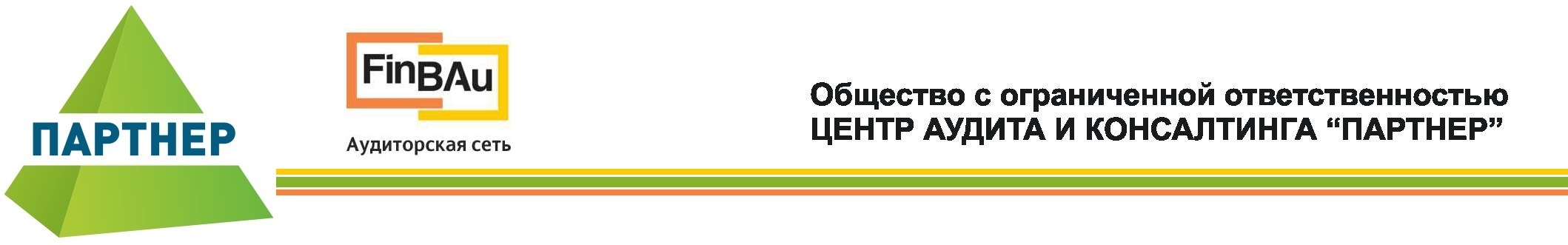 650023 Россия, г. Кемерово, пр. Октябрьский, 46, оф. 279Тел.: (384-2) 35-34-16 (факс); (384-2) 35-02-23 E-mail: cak@cak-partner.ru  Web-сайт: www.cak-partner.ru 650023 Россия, г. Кемерово, пр. Октябрьский, 46, оф. 279Тел.: (384-2) 35-34-16 (факс); (384-2) 35-02-23 E-mail: cak@cak-partner.ru  Web-сайт: www.cak-partner.ru 650023 Россия, г. Кемерово, пр. Октябрьский, 46, оф. 279Тел.: (384-2) 35-34-16 (факс); (384-2) 35-02-23 E-mail: cak@cak-partner.ru  Web-сайт: www.cak-partner.ru Анкета для расчета стоимости услуг по кадровому аудитуАнкета для расчета стоимости услуг по кадровому аудитуАнкета для расчета стоимости услуг по кадровому аудитуАнкета для расчета стоимости услуг по кадровому аудитуСведения о компанииСведения о компанииСведения о компанииСведения о компанииПолное наименование организацииПолное наименование организацииРуководитель организации (ФИО, должность)Руководитель организации (ФИО, должность)Местонахождение, юридический адресМестонахождение, юридический адресКонтактное лицо (ФИО, должность)Контактное лицо (ФИО, должность)Контактные телефоныКонтактные телефоныКонтактный E-mail:Контактный E-mail:Вид услугиВид услугиЧто требуется?Что требуется?в данных полях клиент проставляет «галочки»в данных полях клиент проставляет «галочки»в данных полях клиент проставляет «галочки»в данных полях клиент проставляет «галочки»Проведение кадрового аудитаПроведение кадрового аудитаПроведение кадрового аудитаПроведение кадрового аудитаИнформация о компанииИнформация о компанииИнформация о компанииИнформация о компанииНаличие филиалов и обособленных подразделений (количество, местонахождение, наличие обособленного, сводного баланса)Наличие филиалов и обособленных подразделений (количество, местонахождение, наличие обособленного, сводного баланса)Общее количество сотрудников филиалов, дочерних предприятий, обособленных подразделений, представительств::Общее количество сотрудников филиалов, дочерних предприятий, обособленных подразделений, представительств::Наличие представительного органа работников (профсоюза, инициативная группа и т.п.):Наличие представительного органа работников (профсоюза, инициативная группа и т.п.):данетданетИспользуемая информационная система для кадрового учета:Используемая информационная система для кадрового учета:Общее количество сотрудников в организации:Общее количество сотрудников в организации:Количество сотрудников, ответственных за ведение кадрового учета:Количество сотрудников, ответственных за ведение кадрового учета:Иностранные работники, прибывшие в РФ в порядке, требующем получение визы:Иностранные работники, прибывшие в РФ в порядке, требующем получение визы:Иностранные работники, прибывшие в РФ в порядке, не требующем получение визы:Иностранные работники, прибывшие в РФ в порядке, не требующем получение визы:Высококвалифицированные иностранные специалисты:Высококвалифицированные иностранные специалисты:Особые категории сотрудников:Особые категории сотрудников:совместителисезонные работникиинвалидыбеременныеработающие, имеющие детей до 3-х летработники в возрасте до 16 летработники в возрасте до 18 летработники с разъездным характером работыработники, совмещающие работу с обучениемсовместителисезонные работникиинвалидыбеременныеработающие, имеющие детей до 3-х летработники в возрасте до 16 летработники в возрасте до 18 летработники с разъездным характером работыработники, совмещающие работу с обучениемКакие режимы рабочего времени применяются на предприятии (фактически/документально):Какие режимы рабочего времени применяются на предприятии (фактически/документально):5-ти дневная рабочая неделя с двумя выходными днями6-ти дневная рабочая неделя с одним выходным днемрабочая неделя с выходными по скользящему графикурежим разделения рабочего дня на частирежим ненормированного рабочего днянеполное рабочее времярежим гибкого рабочего временирежим сменной работывахтовый режим работыработа в ночное времяпривлечение к сверхурочной работепривлечение к работе в выходные и праздничные дни5-ти дневная рабочая неделя с двумя выходными днями6-ти дневная рабочая неделя с одним выходным днемрабочая неделя с выходными по скользящему графикурежим разделения рабочего дня на частирежим ненормированного рабочего днянеполное рабочее времярежим гибкого рабочего временирежим сменной работывахтовый режим работыработа в ночное времяпривлечение к сверхурочной работепривлечение к работе в выходные и праздничные дниВиды договоров, применяемые в организации:Виды договоров, применяемые в организации:трудовые договорыдоговоры о материальной ответственностигражданско-правовые договорыученические договорыдругиетрудовые договорыдоговоры о материальной ответственностигражданско-правовые договорыученические договорыдругиеПрименяется ли в организации практика совмещения должностей (фактически/документально):Применяется ли в организации практика совмещения должностей (фактически/документально):данетданетПрименяется ли в организации расширение зон обслуживания:Применяется ли в организации расширение зон обслуживания:данетданетПрименяется ли поручение дополнительной работы:Применяется ли поручение дополнительной работы:	да	нет	да	нетПрименяется ли в организации привлечение к дисциплинарной ответственности:Применяется ли в организации привлечение к дисциплинарной ответственности:	да	нет	да	нетПрименяется ли в организации привлечение к материальной ответственности:Применяется ли в организации привлечение к материальной ответственности:	да	нет	да	нетУсловия труда (по результатам аттестации рабочих мест или специальной оценки условий труда):Условия труда (по результатам аттестации рабочих мест или специальной оценки условий труда):оптимальныедопустимыевредныеопасныеоценка не проводиласьоптимальныедопустимыевредныеопасныеоценка не проводиласьСистема оплаты труда, применяемая в организации:Система оплаты труда, применяемая в организации:сдельнаяповременнаяокладнаяпремиибонусынадбавкиопционыштрафысдельнаяповременнаяокладнаяпремиибонусынадбавкиопционыштрафыТрудовые споры и неразрешенные конфликты:Трудовые споры и неразрешенные конфликты:есть конфликты (с высоким риском возникновения трудового спора)есть трудовые спорыконфликтов и споров нетесть конфликты (с высоким риском возникновения трудового спора)есть трудовые спорыконфликтов и споров нетПроверки, пройденные за последние 3 года:Проверки, пройденные за последние 3 года:Государственная инспекция трудаНалоговая инспекцияПрокуратураФССФМСВоенкоматРоскомнадзорПенсионный фондГоспожнадзорГосударственная инспекция трудаНалоговая инспекцияПрокуратураФССФМСВоенкоматРоскомнадзорПенсионный фондГоспожнадзорДополнительная информацияДополнительная информацияУкажите, откуда Вы узнали о нашей компаниибаннерлистовкаинтернетдругое _________________________________в случае, если Вы узнали о нашей компании, через интернет, скажите какой поисковой системой Вы пользовались:ЯндексGoogleMailRamblerдругое_________________________________Хотели бы Вы получать электронную рассылку (актуальные статьи по вопросам ведения бизнеса, информация об акциях, скидках и новых услугах нашей фирмы):данетe-mail для электронной рассылки____________________Особые отметки, замечания и пожелания